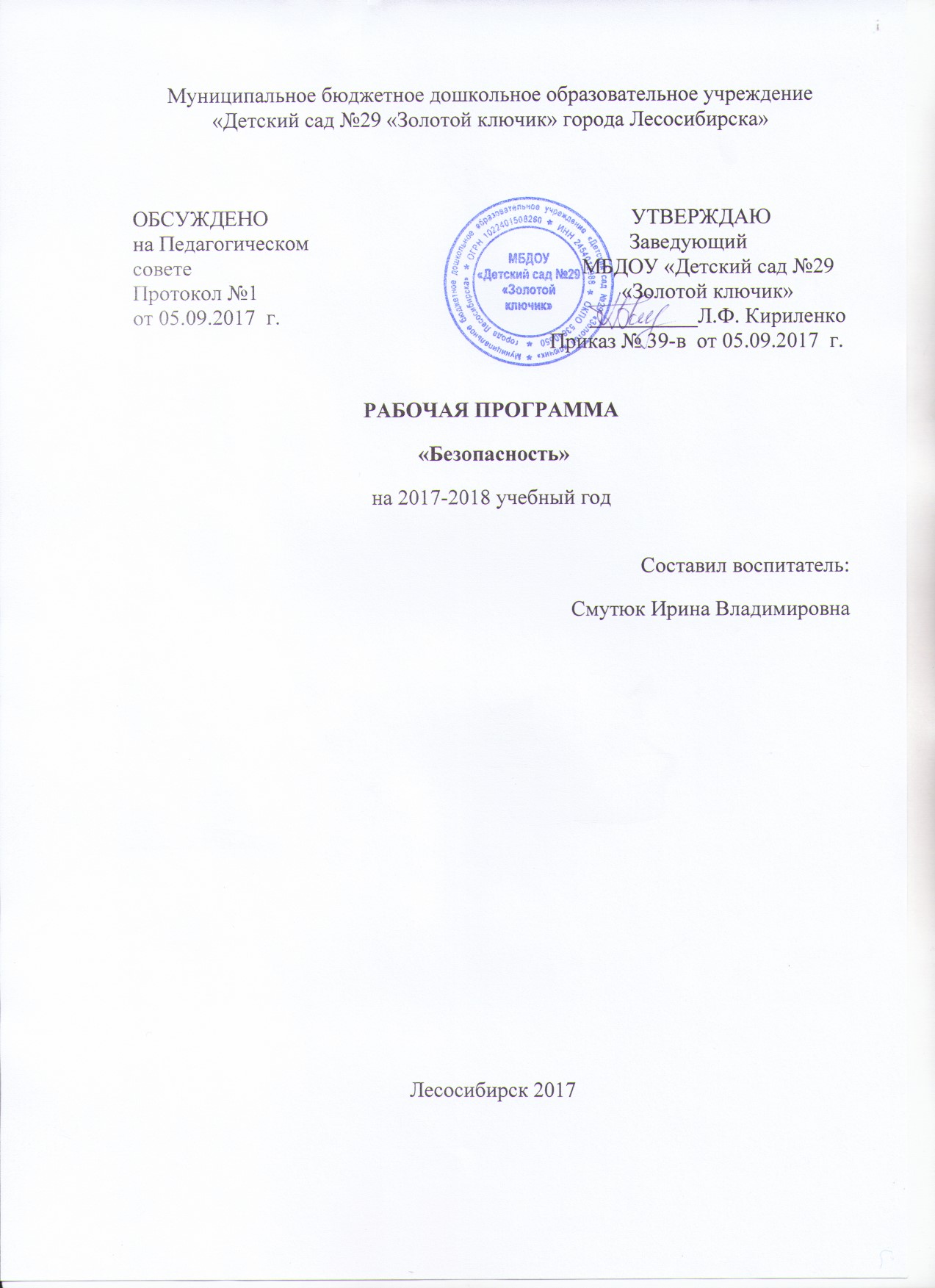 Программа «БЕЗОПАСНОСТЬ»Цель: помочь педагогу раскрыть ребенку окружающий мир; обучить дошкольников правилам поведения в экстремальных ситуациях в быту.Основные направления программы: подготовка педагогических работников к осуществлению инновационной деятельности по привитию детям основ безопасности; обновление содержания взаимодействия с родителями по данному вопросу; выбор приоритетных направлений работы и методических приемов по обучению основам пожарной безопасности; перевод указанной работы на программно-целевую основу.Основное содержание работы по программе строится по направлениям:1. Ребенок на улицах города.2. Ребенок и природа;3. Ребенок дома.Построение педагогического процесса предполагает преимущественно использование наглядно-практических методов и способов организации деятельности: экскурсии, наблюдения, элементарные опыты, игровые проблемные ситуации и др.МЛАДШАЯ ГРУППАРаздел «Ребенок дома»Задачи:Дать детям сведение об опасных вещах (колющих и режущих предметах, электроприборах и кранах, лекарственных веществах и химикатах). Подчеркнуть необходимость и способствовать ее осознанию для введения запретов на пользование детьми опасными вещами.Рассказать детям об опасностях, подстерегающих их при неправильном поведении в доме (лифт, лестница, балкон). Убедить в необходимости быть осторожными.Познакомить детей с понятием аптечка, назначением бинта, ваты, витаминов.Дать детям представление о пожаре, причинах его возникновения; познакомить с элементарными правилами поведения при пожаре. Обратить внимание детей на последствия пожара.Раздел «Ребенок на улице»Задачи:Дать детям представление об улице. Познакомить с различными видами домов (жилые дома, учреждения). Учить детей ориентироваться на своей улице, знать свой дом и при необходимости использовать свои знания.Познакомить детей с различными видами автомобилей (легковые, грузовые), их назначением. Дать элементарные представления о том, чем опасен автомобиль для человека.В доступной форме объяснить детям, где им следует играть на улице, чтобы обезопасить свою жизнь. Добиться осознания, понимания опасности игры на проезжей части дороги.Дать понятие о правилах дорожного движения; для чего они нужны и что может произойти, если ими пренебрегать.Раздел «Ребенок и природа»Задачи:Формировать бережное отношение к природным объектам. Формировать представление о правилах поведения в природе.Воспитывать привычку обращаться к взрослым за советом.Учить соблюдать правила гигиены при общении с животными.Познакомить детей с элементарными правилами обращения с водой (лед, кипяток).СРЕДНЯЯ ГРУППАРаздел «Ребенок на улице»Задачи:Познакомить детей с понятием «пешеход». Объяснить правила для пешехода, которые необходимо выполнять для безопасности жизни.Познакомить детей с проезжей частью и тротуаром, их назначением. Довести до сведения детей, чем опасна проезжая часть для людей.Дать детям сведения о работе светофора. Убедить их в необходимости следовать сигналам светофора и выполнять правила пешехода.Рассказать детям о назначении автобусной остановки, ее расположении. Довести до их сведения правила безопасного поведения в автобусах (как надо входить, выходить, обходить транспортное средство, не высовываться из окон, не стоять у дверей, мешая выходу, уступать место пожилым).Раздел «Ребенок и природа»Задачи:Учить различать лекарственные и ядовитые растения.Познакомить детей с самыми распространенными опасными растениями, которые нельзя трогать руками, нюхать, пробовать на вкус. Приучать детей быть осторожными с незнакомыми растениями.Обратить внимание детей, как много вокруг разных жучков и паучков. Убедить их в необходимости соблюдать осторожность в общении с ними. Научить детей оказывать себе помощь при укусе пчелы, осы.Учить детей правильно общаться с животными. Дать им сведения об агрессивности некоторых животных и мерах предосторожности в отношении с ними.Объяснить детям особенности поведения животных с детенышами.Познакомить детей с использованием плана, схемы в ориентировании на местности.Учить безопасному поведению у водоема. Познакомить со способами профилактики солнечного удара.Раздел «Ребенок дома»Задачи:Закреплять знания детей о том, что существуют предметы, которыми могут пользоваться только взрослые (спички, газовая плита, печка, электрическая розетка, электроприборы), и предметы, требующие специального обучения и выработки навыка пользования (иголка, ножницы, нож, вилка).Дать представление о возможных аварийных ситуациях дома. Познакомить с элементарными правилами поведения и номерами телефонов, по которым нужно звонить.Познакомить детей с правилами поведения, если в дверь звонит незнакомый человек и требует открыть дверь. Закрепить знания о том, что нужно отвечать и куда звонить.Познакомить детей с телефоном пожарной службы 01; профессией пожарника и о том, какое значение имеет их труд.СТАРШАЯ ГРУППАРаздел «Ребенок на улицах города»Задачи:Познакомить детей с правилами поведения на улицах города. Объясниьт необходимость соблюдения правил и рассказать об опасности, которая может возникнуть, если пренебрегать ими. Закрепить знания детей о правилах поведения в общественном и личном транспорте. Способствовать их осознанию. Познакомить детей с понятием «дорожные знаки», познакомить с предупреждающими и запрещающими знаками, их назначением. Расширить представление о том, к чему проводит незнание или несоответствие действий дорожным знакам.Новые задачи:Расширить представление детей о городе, строении и разметке улиц. Закрепить имеющиеся знания о правилах передвижения по улицам. Познакомить с «Островом безопасности». Дать детям представление о появлении первых машин. Познакомить с различными видами транспорта (водный, воздушный, наземный, подземный). Довести до сведения детей понятие «тормозной путь автомобиля». Способствовать его осознанию при перебежке дороги перед едущим транспортом.Раздел «Ребенок и природа»Задачи:Учить детей использовать лекарственные растения в качестве антисептика. Углублять представления детей о пользе и вреде воды. Познакомить их с опасными ситуациями, возникающими около воды и на воде. Убедить в необходимости выполнять правила поведения на воде.Новые задачи:Формировать бережное отношение к природным объектам. Познакомить с правилами предотвращения пожара в природе и способами поведения при пожаре.Приучать детей к осторожному обращению с объектами природы. Познакомить с сигналами опасности у животных, растений (цвет, шипы, колючки, звуки, рога). Убедить в необходимости соблюдения мер предосторожности при общении с животными и растениями. Учить пользоваться схемами, планами, картами в ориентировке на местности. Познакомить с приметами, позволяющими определить погоду; учить пользоваться ими.Раздел «Ребенок дома».Задачи:Дать детям сведения о том, что компьютер может быть опасен (как правильно пользоваться им, сколько времени можно проводить за ним и чем это грозит). Добиваться, чтобы четко соблюдали инструкции и запреты на пользование им.Новые задачи: расширить сведения детей о предметах, опасных в противопожарном отношении. Продолжать знакомить с правилами поведения при возникновении пожара.Дать знания об использовании некоторых электроприборов, их качествах, свойствах, правилах эксплуатации; упражнять в их использовании.ПОДГОТОВИТЕЛЬНАЯ ГРУППА Раздел «Ребенок и природа».Задачи:Формировать бережное отношение к природным объектам. Показать взаимосвязь и взаимодействие природных объектов. Дать представление о том, что ухудшение экологической ситуации представляет угрозу здоровью человека.Новые задачи: обратить внимание детей на отравления, их причины и последствия. Дать сведения о непригодности пищевых продуктов к употреблению. Учить различать съедобные и ядовитые грибы.Рассказать детям, чем опасны контакты с больными животными. Объяснить им, как определить больных животных по внешнему виду. Дополнить знания детей о том, как животные лечатся сами.Познакомить детей с компасом. Учить их пользоваться компасом. Познакомить со способами определения времени в природных условиях.Формировать навыки поведения во время грозы, бури, метели.Раздел «Ребенок дома»Задачи:Познакомить детей с такими природными явлениями как ураган, гроза, землетрясение; с правилами поведения во время этих природных явлений.Довести до сведения детей, чем опасна утечка газа и прорыв воды в квартире. Научить их правильным действиям в таких ситуациях. Познакомить с работой службы 04.Систематизировать имеющиеся знания о пожаре. Познакомить со схемой эвакуации из ДОУ. Подвести к пониманию того, что необходимо помогать младшим детям при эвакуации.Тематическое планирование по ПРОГРАММЕ «бЕЗОПАСНОСТЬ» в МЛАДШЕЙ группеТематическое планирование по ПРОГРАММЕ «бЕЗОПАСНОСТЬ» в средней группеТематическое планирование по ПРОГРАММЕ «бЕЗОПАСНОСТЬ» в старшей группе	Тематическое планирование по ПРОГРАММЕ «бЕЗОПАСНОСТЬ» в подготовительной группеРЕБЕНОК НА УЛИЦАХ ГОРОДА« Знакомство с  улицей» ( целевая прогулка)Опасные ситуации на улице и во дворе»«Как я еду в автобусе»«Наш друг – светофор«Как вести себя в транспорте»Беседа: «Твои помощники на дороге»Беседа: «Волшебные полоски»Беседа: «Правила поведения на улицах»Уточнить представление детей об улице , проезжей части, тротуаре, грузовых и легковых автомобилях, автобусе; дать элементарные знания о  правилах поведения на улице;уточнить понятие « пассажир», закрепить его употребление в речи.Рассказать детям об опасных особенностях улицы; закрепить правило поведения на улицеУчить детей правилам поведения в транспорте и общественных местахПознакомить с назначением светофора для пешеходов, дать понятие о неукоснительном выполнении сигналов светофораВоспитывать культуру поведения, учить правилам поведения в транспортеучить детей ориентироваться вместе с взрослым на улицах города знакомиться с дорожными указателями «Зебра», «Светофор».дать представление о том, что дорога в детский сад и обратно – идеальный момент для формирования навыков безопасного поведения.РЕБЕНОК И ПРИРОДА«Не пей из копытца – козленочком станешь»« Ягоды я сам не рву»«Лед-не шутка, он опасен»«Осторожно, Новый год!»«Катаемся на горке»«Солнце, воздух и вода»Беседа: «Небезопасные зимние забавы»Беседа: «Метель и пурга»Беседа: «Опасность на льду»Беседа: «Правила поведения при грозе»Беседа: «Правила поведения на воде»«Что такое сосульки и чем они опасны».Помочь осознать детям, что употребление грязной воды может привести к нежелательным последствиямЗакрепить знания детей о нормах поведения в лесуПомочь детям сделать выводы о последствиях неосторожного обращения с опасными для жизни и здоровья предметамиУчить детей навыкам безопасного поведения зимой, учить избегать обмороженийРасширять представления детей о правилах безопасного поведения во дворе, во время катания на санкахФормировать навыки безопасного поведения в жаркую солнечную погоду на природе и на водоемахдать представление о зимних играх, правилах поведения, уточнить о присутствии родителей на игровых площадках.дать детям знания о правилах поведения во время метели, развивать силу голоса.дать представление о свойствах воды в зимнее время года.учить наблюдать за природными явлениями, как дождь и гроза. Дать представление о молнии, сопровождающую громом.дать представление о соблюдении правил безопасности на воде, рассказать различные ситуации, предлагая меры предосторожности.Учить детей быть внимательными, не ходить под крышами и навесами в это время годаРЕБЕНОК ДОМА«Если чужой приходит в дом»Опасные ситуации «Кузька у окна»\«Ты остался один»«Что такое огонь»«В мире опасных предметов»« Мы пожарные»«Опасные деревянные предметы»Беседа: «Правила поведения при пожаре»«Плотнее кран закрой – осторожней будь с водой»Беседа: «Осторожно – лекарство»Учить детей правильно вести себя дома, когда они остаются одниЗакрепить представления детей о некоторых опасных для жизни и здоровья предметах, с которыми они встречаются домаНаучить детей правильно вести себя дома, когда они остаются одниДать детям понятие о том, какую опасность таят в себе спички, воспитывать уважение к профессии пожарногоРазвивать представления детей  об опасных для жизни и здоровья предметов, с которыми они встречаются в бытуЗнакомить детей с правилами противопожарной безопасности, формировать элементарные знания об опасности шалостей с огнемЗакрепить у детей представление о предметах, которые могут угрожать жизни и здоровью детейпознакомить с правилами поведения при пожаре.дать представление детям о воде, ее применении.Дать детям понятие о том, что лекарства – наши спасители и помощники в болезнях; обращаться с ними надо умело, ведь даже витаминами можно отравиться, если съесть их слишком много.РЕБЕНОК НА УЛИЦАХ ГОРОДА1. «Путешествие по улице» (2. Просмотр картин с изображением улице.3. Просмотр м/ф «Улица полна неожиданностей». 4. «Катание на роликах, велосипеде».1. «Правила для пешеходов» 2. «Пешеход переходит улицу» 3. Наст.-печ игра «Юный пешеход». «Наблюдение за светофором» 2. Игры «Лошадки», «Стоп», «Светофорчик».3. Д/и «Кто быстрее»  «Найди такой же знак» 2. Настольно-печ. игра «Дорожные знаки».1. «Перекресток» 2.  Рассматривание иллюстраций.1. «О безопасности на дорогах» Дополнить представления об улице новыми сведениями (дома разные – для жилья, магазины, школа и т. д.), машины движутся по проезжей части улицы, движение может быть односторонним и двусторонним и разделяется линией.Продолжать знакомить детей с некоторыми правилами передвижения пешеходов по улице, с понятиями «пешеход», «наземный (надземный, подземный) переход».Закрепить знания детей о работе светофора, его сигналах, закрепить знания правил перехода улицы.Закрепить знания детей о назначении дорожных знаков, умение использовать их в игре по назначению, развивать память, сообразительность.Рассматривание иллюстраций с изображением оживленного перекрестка, побуждать детей к внимательному прослушиванию короткого рассказа, учить ставить вопросы  к прочитанному.Сформировать представления о правилах безопасности на дорогах, углубить знания о правилах дорожного движения.РЕБЕНОК И ПРИРОДА«Правила безопасности на льду» 2. Беседа «Что такое метель» «Берегись мороза» «Что такое метель?» «Обходи скользкие места» (2, 146).«Что такое сосульки и чем они опасны».1. «Чем опасно солнце?» 2. «Осторожно, гроза!» 3. «Берегись насекомых!» 3. «Поведение на воде» 1. Театр «Осторожно, ядовито!» 2. Наст. игра «Каждый грибок в свой кузовок».3. Чтение сказки В. Даля «Война грибов с ягодами» 1. «Не собирай незнакомые грибы» (2. Беседы о грибах, рассматривание плаката «Грибы», муляжей грибов.Дать детям знания о правилах поведения на льду.Учить детей соблюдать правила безопасности на морозе.Формировать элементарные представления о гололеде, воспитывать умение вести себя при гололеде.Учить детей быть внимательными, не ходить под крышами и навесами в это время года.Учить детей правилам поведения в жаркие летние дни, с правилами поведения во время грозы, при встрече с разными насекомыми, напомнить правила поведения на воде.Учить детей внимательно относиться к растениям в природе, понимать, что среди них могут быть ядовитые; учить соблюдать осторожность, развивать любознательность.Дать понятие о том, что нельзя собирать незнакомые грибы – они могут быть опасными для человека.РЕБЕНОК ДОМАБеседа: «Первичные средства пожаротушения. Знаки безопасности».Занятие по решению проблемной ситуации «Если в доме что-то загорелось...»Чтение рассказов Л. Толстого «Пожар» и Б. Житкова «Пожар в море».ИГРА- ЗАНЯТИЕ « Спички не для игры»Чтение : Е. Хоринский    « Спичка- невеличка»Беседа по прочитанномуЧтение « Кошкин дом»  С. Маршакизготовление масок к игре- драматизации «Кошкин дом»Опыт: « Горит не горит»Чтение рассказов Л. Толстого « Пожар» и   Б. Житкова  « Пожар в море».Рассказ — беседа«Наши друзья инедруги» (электроприборы,лекарственные растения, бытовая химия, острые колющие предметы)— закреплятьправила обращения с бытовой техникой.Беседа“Использование и хранение опасных предметов”.Чтение:«Пожар» С. Маршак,«Пожарная команда» О. ИоселианиСитуация общения«Мамины помощники»Беседа: «Службы «01», «02», «03» всегда на страже.Моделирование ситуации:«Если чужой приходит в дом»Игровая ситуация        «Как бы вы поступили…» - «Запомните детки, таблетки – не конфетки!»Лекарства и бытовая химия.Моделирование ситуации «Я на балконе».Закреплять знания детей о правилах пожарной безопасности, нормах поведения во время пожара; формировать негативное отношение к нарушителям этих правил.Углублять и систематизировать знания детей о причинах возникновения пожаровЗакрепить у детей представление об опасных предметах для жизни и здоровья; об их необходимости для человека, правила пользования с ними.Продолжить знакомство детей с профессией пожарного.углублять и расширять знания детей о работе пожарных по охране жизни людей, о технике, помогающей людям тушить пожар; воспитывать уважение и интерес к профессии пожарного.Формирование представления об острых, колющих и режущих предметах, воспитание чувства самосохранения, предостеречь от несчастных случаев в быту.Познакомить детей со службами «01, 02, 03»; сформировать представления о том, что опасно подходить к чужому человеку, брать у него что – либо, открывать дверь квартиры в отсутствии взрослого. научить детей правильно вести себя дома, когда они остаются одниобыгрывание и решение проблемных ситуаций- предостеречь детей от контактов с незнакомыми людьми; способствовать развитию осторожности, осмотрительности в общении с незнакомцамиРазъяснить детям, когда лекарства бывают полезны, а когда опасными для жизни.Расширить представление детей о местах, которые могут служить источниками опасности в доме. Познакомить детей с тем, как может быть опасно самим открывать окна и выглядывать из них.РЕБЕНОК НА УЛИЦАХ ГОРОДА Беседа:" Всем ребятам надо знать как по улице шагать" «Перекресток», «Улица»  -Д/И « Дорожные знаки»Д/И « собери светофор»Д/И « Сигналы Светофора»С/Р « Шоферы» с разнообразными сюжетными линиямиР/И « Как бы ты поступил»Беседа: « Не попади в беду на дороге»Занятие « Наша улица»Занятие « Азбука голубых дорог»С.Михалков «Моя улица», «Велосипедист», «Скверная история»; С. Маршак «Милиционер», «Мяч»; В. Головко «Правила движения»; О. Бедерев «Если бы…»; А. Северный «Светофор»; В. Семернин «Запрещается - разрешается»Дидактические игры:«Наша улица», «Светофор» «Поставь дорожный знак», «Теремок», «Угадай, какой знак», «Улица города», «Заяц и перекресток», «Что для чего?», «Дорожные знаки: запрещающие и разрешающие», «Желтый, красный, зеленый», «Чего не хватает?», «Собери автомобиль», «Отвечай быстро»Тематические беседы с воспитанниками:- «Безопасность на дорогах и в транспорте»;Беседа “Катание на велосипеде”.Беседа о Правилах пешеходаБеседа о транспорте, классификация.- Чтение историй про Стобеда- Беседа «Наш город»- Аппликация из ниток «Светофор»- Конструирование «Дорожные знаки»- Игровое упр. «Летает – не летает», «Едем – едем -  стоп»Познакомить с некоторыми правилами поведения на улице:пешеходный переход, двустороннее движение. Воспитывать умение ориентироваться на улице (дорога, тротуар,здания, виды транспорта).Закреплять, расширять и углублять представления о правилах  дорожного движения. Формировать у детей  понимание правил безопасности при  осуществлении дорожного движенияРасширять представление детей о правилах дорожного движения, о правилах поведения на улице. Дать простейшие понятия о мерах безопасности  при нахождении на дороге и не загражденных участкахУчить безопасному поведению на улице; объяснить где можно играть, а где нет; рассказать об опасных ситуациях, которые могут возникнуть в разных ситуациях и пути решения сложившихся проблем.Познакомить детей с различными опасными ситуациями, которые могут возникнуть при катании на велосипеде Научить их необходимым мерам предосторожностиУчить детей правилам поведения на улице; уточнить, где можно, а где нельзя игратьЗакрепить знания детей о правилах поведения на улице; вспомнить известные дорожные знаки, познакомить с новыми знаками.Закрепить с детьми знания правил уличного движения; учить определять по сигналу светофора, в каком направлении разрешено движение транспорта и людей.РЕБЕНОК И ПРИРОДАБеседы         «Сигналы опасности природы» Д/и: «Грибная полянка»Беседа        «Когда съедобное – ядовито» Безопасность на льду»Знакомство с правилами.Решение проблемной ситуации : Почему Емеля из сказки «По щучьему велению» не боялся ходить к проруби?»Опытная деятельность        На примере льдинок, тонкой корочки льда - показать опасность при выходе на водоём.Беседа          «Опасный лёд»Как избежать неприятностей на воде»Беседа «Осторожно Солнце!»Ситуативный разговор : " Если на улице гроза и сильный ветер"Безопасное поведение вприроде«Берегись мороза» «Что такое метель?» 2. «Обходи скользкие места» «Что такое сосульки и чем они опасны».приучать детей к осторожному обращению с объектами природы. Познакомить детей с ядовитыми растениями;учить узнавать растения,ядом  которых можно отравиться. Рассказать об оказании первой помощиПознакомить с правилами катания с горки, игры в снежки. Познакомить с опасными ситуациями зимой (тонкий лед, неизвестные тропики под снегом)Познакомить с правилами катания с горки, игры в снежки. Познакомить с опасными ситуациями зимой (тонкий лед, неизвестные тропики под снегом)Обучение детей правилам поведения на воде – закрепить правила поведения на воде и через игровые ситуации отработать их применениеакрепить знания о правильном поведении на отдыхе.Объяснить детям, что купаться, плавать, загорать полезно для здоровья только в том случае, если соблюдать правила безопасности.Учить детей отличать опасные для жизни ситуации, грозящие их здоровью издоровью окружающих, от неопасных ,уметь предвидеть и предупредить результатывозможного развития ситуации; закреплять и соблюдать правила безопасного поведенияв различных ситуациях; развивать охранительное самосознание. Воспитывать чувство взаимопомощи.Учить детей соблюдать правила безопасности на морозе.Формировать элементарные представления о гололеде, воспитывать умение вести себя при гололеде.Учить детей быть внимательными, не ходить под крышами и навесами в это время года.РЕБЕНОК ДОМАБеседа: «Первичные средства пожаротушения. Знаки безопасности».Занятие по решению проблемной ситуации «Если в доме что-то загорелось...»Чтение рассказов Л. Толстого «Пожар» и Б. Житкова «Пожар в море».ИГРА- ЗАНЯТИЕ « Спички не для игры»Чтение : Е. Хоринский    « Спичка- невеличка»Беседа по прочитанномуЧтение « Кошкин дом»  С. Маршакизготовление масок к игре- драматизации «Кошкин дом»Опыт: « Горит не горит»Чтение рассказов Л. Толстого « Пожар» и   Б. Житкова  « Пожар в море».Рассказ — беседа«Наши друзья инедруги» (электроприборы,лекарственные растения, бытовая химия, острые колющие предметы)— закреплятьправила обращения с бытовой техникой.Беседа“Использование и хранение опасных предметов”.Чтение:«Пожар» С. Маршак,«Пожарная команда» О. ИоселианиСитуация общения«Мамины помощники»Беседа: «Службы «01», «02», «03» всегда на страже.Моделирование ситуации:«Если чужой приходит в дом»Игровая ситуация        «Как бы вы поступили…» - «Запомните детки, таблетки – не конфетки!»Лекарства и бытовая химия.Моделирование ситуации «Я на балконе».Закреплять знания детей о правилах пожарной безопасности, нормах поведения во время пожара; формировать негативное отношение к нарушителям этих правил.Углублять и систематизировать знания детей о причинах возникновения пожаровЗакрепить у детей представление об опасных предметах для жизни и здоровья; об их необходимости для человека, правила пользования с ними.Продолжить знакомство детей с профессией пожарного.углублять и расширять знания детей о работе пожарных по охране жизни людей, о технике, помогающей людям тушить пожар; воспитывать уважение и интерес к профессии пожарного.Формирование представления об острых, колющих и режущих предметах, воспитание чувства самосохранения, предостеречь от несчастных случаев в быту.Познакомить детей со службами «01, 02, 03»; сформировать представления о том, что опасно подходить к чужому человеку, брать у него что – либо, открывать дверь квартиры в отсутствии взрослого. научить детей правильно вести себя дома, когда они остаются одниобыгрывание и решение проблемных ситуаций- предостеречь детей от контактов с незнакомыми людьми; способствовать развитию осторожности, осмотрительности в общении с незнакомцамиРазъяснить детям, когда лекарства бывают полезны, а когда опасными для жизни.Расширить представление детей о местах, которые могут служить источниками опасности в доме. Познакомить детей с тем, как может быть опасно самим открывать окна и выглядывать из них.РЕБЕНОК НА УЛИЦАХ ГОРОДАеседа о транспорт «Всем ребятам надо знать, как по улице шагать».2.Чтение Т.П. Нефедова «Транспорт. Какой он?» 3.Настольно – печатные игры «Знаки дорожного движения»4.Д/игра «Я – шофер».(У ребенка руль, он шофер, ему показывают знаки дорожные, если знает – выполняет).5.Экскурсия по улицам города с остановкой около перекрёстков, светофоров.6.Занятие: «Дорожное движение».7.Развлечение на тему «Как дети научили Бабу Ягу правилам дорожного движения».8.С/Р игра «Водители и пешеходы».9. Продуктивная деятельность : изготовление  «Книги Дорожных знаков».«Зачем нужны дорожные знаки»“Правила для пешеходов”Беседа “Катание на велосипеде”.Формировать представления о транспорте.Различать называть виды  о транспорте (наземный, подземный, воздушный, водный).Закрепить правила дорожного движения для водителей и пешеходов.Закрепить знания об опасностях, которые ожидают их на улице, повторить правила поведения на улице.Закрепить знания сигналов светофора, их назначение.Воспитывать внимание, сосредоточенность на дороге.закрепить знания детей о правилах поведения на улице; вспомнить известные дорожныеРасширять знания детей о правилах поведения на улицеПознакомить детей с различными опасными ситуациями, которые могут возникнуть при катании на велосипеде Научить их необходимым мерам предосторожностиУчить детей правилам поведения на улице; уточнить, где можно, а где нельзя игратьРЕБЕНОК И ПРИРОДАБеседы «Я знаю, что можно, а что нельзя»                «Безопасность при общении с животными».                «Съедобные и несъедобные грибы»3.Чтение Г.Новицкая «Дворняжка»                 А.Дмитриев «Бездомная кошка».     Экологические сказки «Кто дал Земле жизнь?»                  «Загадочный зверёк»  (Грехов астр.83.)4.Рассматривание энциклопедий о грибах, насекомых, диких животных.5.Загадывание загадок о животных, насекомых.6.Занятие «Безопасность на природе».7.С/игра «Юные экологи».8.Продуктивная деятельность: изготовление табличек, оберегающих природу от загрязнения.  Ситуативный разговор : " Если на улице гроза и сильный ветер"Безопасное поведение вПрироде«Берегись мороза» «Что такое метель?» 2. «Обходи скользкие места» «Что такое сосульки и чем они опасны».Опытная деятельность        На примере льдинок, тонкой корочки льда - показать опасность при выходе на водоём.Беседа          «Опасный лёд»Как избежать неприятностей на воде»Беседа «Осторожно Солнце!»Уточнить представления о том, что Земля наш общий дом – для людей и живых существ.Пояснить детям, что жизнь и здоровье человека зависит от того, как он умеет обращаться с природой и живыми существами.Познакомить с правилами поведения на природе во время дождя, грозы, пожара.Дать детям знания о правилах поведения при встрече с разными насекомыми.Воспитывать у детей доброе отношение к живым существамУчить детей отличать опасные для жизни ситуации, грозящие их здоровью издоровью окружающих, от неопасных ,уметь предвидеть и предупредить результатывозможного развития ситуации; закреплять и соблюдать правила безопасного поведенияв различных ситуациях; развивать охранительное самосознание. Воспитывать чувство взаимопомощи.Учить детей соблюдать правила безопасности на морозе.Формировать элементарные представления о гололеде, воспитывать умение вести себя при гололеде.Учить детей быть внимательными, не ходить под крышами и навесами в это время года.Познакомить с правилами катания с горки, игры в снежки. Познакомить с опасными ситуациями зимой (тонкий лед, неизвестные тропики под снегом)Обучение детей правилам поведения на воде – закрепить правила поведения на воде и через игровые ситуации отработать их применениеакрепить знания о правильном поведении на отдыхе.Объяснить детям, что купаться, плавать, загорать полезно для здоровья только в том случае, если соблюдать правила безопасностиРЕБЕНОК ДОМАБеседа о службах, помогающих людям в беде. (милиция, пожарные, скорая).«Безопасность в нашей группе».2.Чтение С.Михалков «Дядя Стёпа».             В.Маяковский «Кем быть?»    С.Маршак «Пожар».  Загадывание загадок  об опасных предметах.3.Настольно – печатные игры « Как избежать неприятности».«Чрезвычайные ситуации в доме».4.Д/игры « Я знаю, что можно, а что нельзя».5.Экскурсия к поликлинике6.Занятие «Службы «01», «02», «03» всегда на страже.7.С/Р игра «Служба спасения».8. Продуктивная деятельность: изготовление книги   «Пожароопасные предметы»Беседа об огне, его пользе и вреде.2.Чтение С.Маршак «Конь – огонь»                «Пожар»                «Рассказ о неизвестном       герое».3.Настольно – печатные игры « Свет, звук, вода».4.Д/игры « Я знаю, что можно, а что нельзя».                 «Угадай по голосу»                  «Угадай, кого не стало?»5.  Рассматривание плакатов «Безопасность на улице и дома». 6.Занятие «Пожароопасные предметы».  (Составление модельных схем о  правилах пожарной безопасности).7.С/Р игра «Пожарники».8.Продуктивная деятельность: составление модельных схем о  правилах пожарной безопасностиБеседа о предметах ближайшего окружения, опасных для здоровья.2.Чтение Е.Воробьёв «Обрывок провода».3.Рассматривание картин о предметах ближайшего окружения,  электрических приборах.4.Д/игры «Что было раньше, что теперь».                «Как избежать неприятности».                «Найди и назови».                 «Лото».                  «Из чего сделано?»5.Н/печатные игры «Чрезвычайные ситуации»                    «Эволюция обычных вещей»6.Занятие «Предметы, требующие осторожного обращения»7.С/Р игра «Спасатели»8.Продуктивная деятельность: зарисовка правил поведения домаБеседа  «Мой дом», «Я знаю, что можно, а что нельзя», «Безопасность в нашей группе».2. Целевая прогулка по улицам города, рассмотреть высотные  дома, какие опасности подстерегают людей.3.Загадывание о предметах ближайшего окружения.4.Д/игры «Я знаю - это опасносто».                «Бывает – не бывает?»5.Н/печатные игры «Чрезвычайные ситуации»                   «Как избежать неприятности»6.Рассматривание плакатов «Безопасность дома и на улице».7.С/Р игра «Семья» (проигрывание опасных ситуаций).8.Продуктивная деятельность :создание книги «Опасности вокруг нас».«Если чужой входит в дом»Моделирование ситуации «Я на балконе».Формировать представления о службах спасения 01, 02, 03.Уточнить представления о профессиях пожарника, врача, милиционера, спасательных служб.Воспитывать нравственные качества, вызвать желание помочь людям в беде.Учить детей обращаться с телефоном, суметь набрать номер и объяснить ситуацию.Повторить правила поведения с огнём, на дороге,  на природе, в общественных местах.Показать  детям простые способы оказания помощи пострадавшим...Помочь детям хорошо запомнить основную группу пожароопасных предметов, которыми нельзя пользоваться самостоятельно.Уточнить знания о том, что огонь может быть не только другом, но и врагом.Закрепить правила поведения в квартире и на улице с огнём.Уточнить правила пожарной безопасности.Развивать интерес к работе пожарных.Развивать мышление, любознательность.. Уточнить знания детей о предметах, опасных для жизни и здоровья.Помочь им самостоятельно сделать выводы о последствиях неосторожного обращения с такими предметами.Познакомить детей с предупреждающими знаками, указанными на предметах.Уточнить знания детей о службах, которые могут прийти на помощь.Обогащать речь детей новыми словами.Расширять представления детей о предметах, которые могут служить источником опасности в доме.Дети должны знать, что нельзя открывать окна и выглядывать в них.Помочь детям сделать выводы о последствиях неосторожного поведения.Закрепить знания о значке «Опасность».Уточнить знания детей о службах, которые могут прийти на помощь.Закреплять знания о свойствах стекла.научить детей правильно вести себя дома, когда они остаются одни; предостеречь детей от контактов с незнакомыми людьми, способствовать развитию осторожности, осмотрительности в общении с незнакомыми.Расширить представление детей о местах, которые могут служить источниками опасности в доме. Познакомить детей с тем, как может быть опасно самим открывать окна и выглядывать из них.